Put these characteristics into order of importance, greatest to least and give a reason for each choice.Give one way you are developing or each of these traits is being developed in your life – you need an example for each.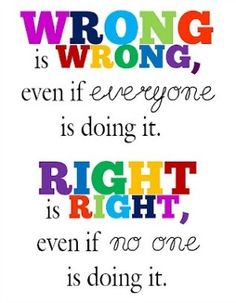 Using the opposites of these traits, decide on un-ethical traits – list the names you have given them.Finally, give examples of unethical behaviour, matching all the categories you just came up with.